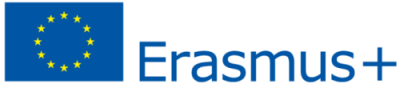 FORMULAIRE DE CANDIDATURE ERASMUS Riga Technical UniversityInformations Personnelles:Informations académiques:Signatures :N° de PasseportPrénomNom de familleSexe:M  F Date de naissanceE-mail:Téléphone: Adresse:Ville:Pays:Université d’origine :Faculté/ DépartementResponsable académique à l’université d’origine :Tel/e-mail/ responsable académique:Niveau:Licence:   Master:   Doctorat :   Formation à l’université d’origine :Formation à l’université d’accueil :A choisir parmi les offres sur le lien ci-après :https://incomingexchange.rtu.lv/courses/course/1143-exchange-free-moverContact à l’université d’accueil (Pour les doctorants s’il y’a lieu) : nom et emailSignature du candidat:Signature du responsable académique: